              August 16-18, 2024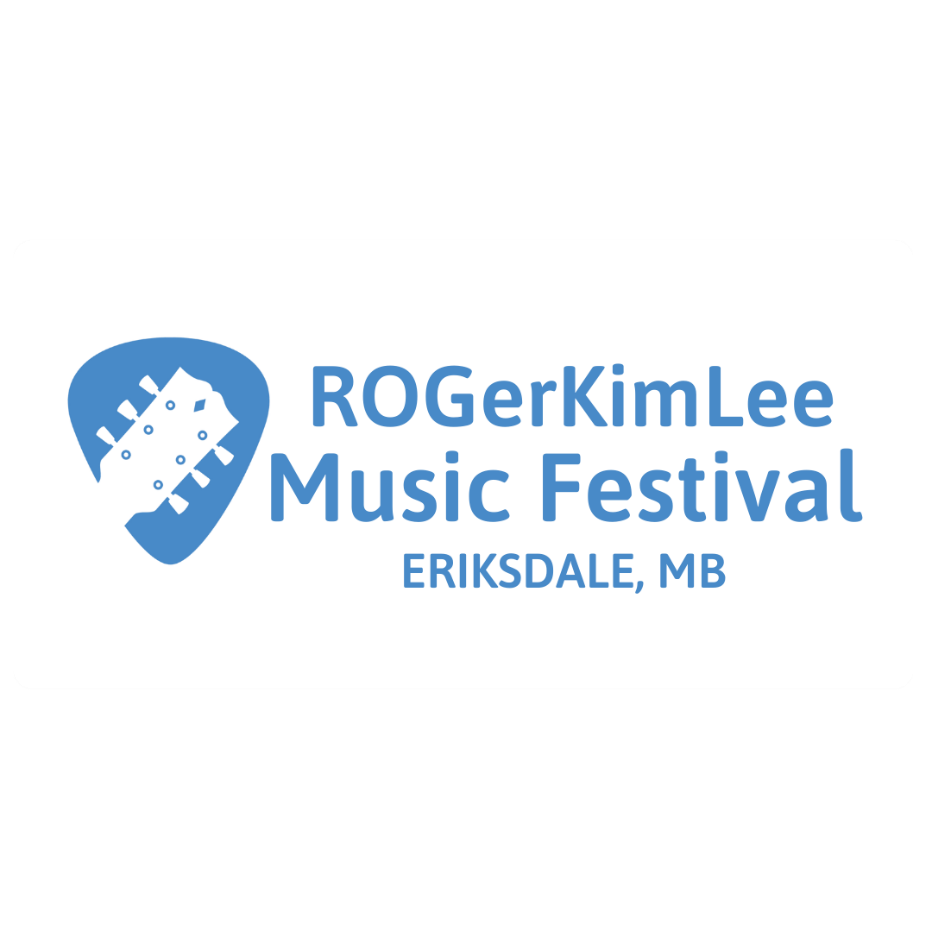 Volunteer ApplicationWe would like to invite you to apply as a volunteer for the 4th Annual ROGerKimLee Music Festival held in Eriksdale, Manitoba. Festival dates are Friday, August 16th – Sunday, August 18th, but many of our volunteer positions include pre & post dates to make this weekend festival a success! What you can expect throughout the weekend:Live Music PerformancesMakers Market with Shop LocalAnnual Show ‘n Shine & SwapKids ActivitiesFood Trucks & Vendors Beer Garden with both Domestic & Manitoba Micro BreweriesWe anticipate a combination of 500 – 750 attendees & participants.To make this day happen, we need volunteers! Shifts vary but coverage is from 7:00am-12:00am Midnight in all areas.Additional Festival Details you may want to note:
All events will be onsite at the Eriksdale Sports GroundsSingle tickets & weekend passes available. See website for all ticket rates (12 & under are free!) so that you can share with friends, family, & followersA limited number of camping spots are available at an additional cost in McEwen Park on Hwy 6 next to the festival site. For Festival Volunteers, we are offering complimentary open field camping (No power, no fire pits. Water, toilets, & showers, will be accessible). Advance notice of either camping need is required.We also have needs which may require commitment leading up to the festival and after the fact. These areas include, but are not limited to, the following teams below.Some of our Volunteer Teams will require relevant experience, while others will be suitable for all levels!100% CommitmentOur Volunteer Team Members are assets in making the festival an absolute success! Every position is needed and is relied on, so commitment is required. Some positions may need to be part of advanced festival meetings, some may only need to prep the day of, and some may require all weekend. We will do our best to find the right fit for you! And there will be perks!Not only is this an incredibly rewarding experience, but it is also a great opportunity for anyone who wants to be part of a creative and fun community revolved around the love for music!If this sounds like a good fit for you, then please continue with the application below!REQUIRED INFORMATION to apply as a Volunteer for RKL Music Festival 2024 (1 page)
Deadline July 15, 2024Send completed application ATTN: Sage rogerkimleemusicfest@gmail.com Please note that we will only be in contact with applicants who we feel are the most suitable fit for what the festival needs. Thank you.Stage SafetySite Plan Marketing Musician’s Site Kid’s Activities Festival Survey Campground Merchandise Food & BeverageGate-Doors-Parking Clean Space-Green SpaceMakers Market-Market Garden Fundraising Team Members (incl. Bi-Annual Tribute Shows)Volunteer NameResiding AddressTell us why you would like to volunteer for the RKL Music FestivalVolunteer Team most Interested InRelevant Experience to the aboveAdditional Volunteer Team of InterestRelevant Experience to the aboveDays - Hours of Commitment AvailableVolunteer PhoneVolunteer EmailDietary Restrictions